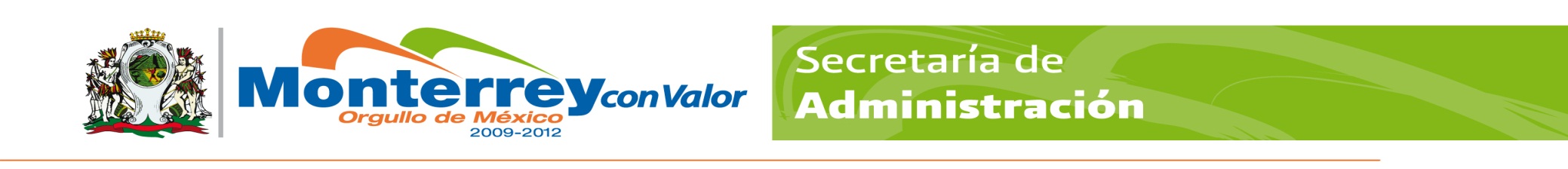 GOBIERNO MUNICIPAL DE MONTERREYSECRETARÍA DE ADMINISTRACIÓNDIRECCION DE RECURSOS HUMANOSPERFIL Y DESCRIPCIÓN DEL PUESTOGOBIERNO MUNICIPAL DE MONTERREYSECRETARÍA DE ADMINISTRACIÓNDIRECCION DE RECURSOS HUMANOSPERFIL Y DESCRIPCIÓN DEL PUESTOGOBIERNO MUNICIPAL DE MONTERREYSECRETARÍA DE ADMINISTRACIÓNDIRECCION DE RECURSOS HUMANOSPERFIL Y DESCRIPCIÓN DEL PUESTOGOBIERNO MUNICIPAL DE MONTERREYSECRETARÍA DE ADMINISTRACIÓNDIRECCION DE RECURSOS HUMANOSPERFIL Y DESCRIPCIÓN DEL PUESTOGOBIERNO MUNICIPAL DE MONTERREYSECRETARÍA DE ADMINISTRACIÓNDIRECCION DE RECURSOS HUMANOSPERFIL Y DESCRIPCIÓN DEL PUESTOGOBIERNO MUNICIPAL DE MONTERREYSECRETARÍA DE ADMINISTRACIÓNDIRECCION DE RECURSOS HUMANOSPERFIL Y DESCRIPCIÓN DEL PUESTOGOBIERNO MUNICIPAL DE MONTERREYSECRETARÍA DE ADMINISTRACIÓNDIRECCION DE RECURSOS HUMANOSPERFIL Y DESCRIPCIÓN DEL PUESTOGOBIERNO MUNICIPAL DE MONTERREYSECRETARÍA DE ADMINISTRACIÓNDIRECCION DE RECURSOS HUMANOSPERFIL Y DESCRIPCIÓN DEL PUESTOIdentificación:Identificación:Identificación:Identificación:Identificación:Identificación:Identificación:Identificación:Identificación:Identificación:Identificación:Centro de costos:164-003164-003164-003164-003164-003164-003Fecha:Fecha:    31 Enero  2019    31 Enero  2019Título del puesto:AUXILIAR ADMINISTRATIVOAUXILIAR ADMINISTRATIVOAUXILIAR ADMINISTRATIVOAUXILIAR ADMINISTRATIVOAUXILIAR ADMINISTRATIVOAUXILIAR ADMINISTRATIVOAUXILIAR ADMINISTRATIVOAUXILIAR ADMINISTRATIVOAUXILIAR ADMINISTRATIVOAUXILIAR ADMINISTRATIVOPuesto:Auxiliar AdministrativoAuxiliar AdministrativoAuxiliar AdministrativoAuxiliar AdministrativoAuxiliar AdministrativoAuxiliar AdministrativoAuxiliar AdministrativoAuxiliar AdministrativoAuxiliar AdministrativoAuxiliar AdministrativoSecretaría:Secretaria de Servicios Públicos Secretaria de Servicios Públicos Secretaria de Servicios Públicos Secretaria de Servicios Públicos Secretaria de Servicios Públicos Secretaria de Servicios Públicos Secretaria de Servicios Públicos Secretaria de Servicios Públicos Secretaria de Servicios Públicos Secretaria de Servicios Públicos Dirección:Dirección Operativa Zona NorteDirección Operativa Zona NorteDirección Operativa Zona NorteDirección Operativa Zona NorteDirección Operativa Zona NorteDirección Operativa Zona NorteDirección Operativa Zona NorteDirección Operativa Zona NorteDirección Operativa Zona NorteDirección Operativa Zona NorteÁrea:Coordinación Operativa  Imagen y Mantenimiento UrbanoCoordinación Operativa  Imagen y Mantenimiento UrbanoCoordinación Operativa  Imagen y Mantenimiento UrbanoCoordinación Operativa  Imagen y Mantenimiento UrbanoCoordinación Operativa  Imagen y Mantenimiento UrbanoCoordinación Operativa  Imagen y Mantenimiento UrbanoCoordinación Operativa  Imagen y Mantenimiento UrbanoCoordinación Operativa  Imagen y Mantenimiento UrbanoCoordinación Operativa  Imagen y Mantenimiento UrbanoCoordinación Operativa  Imagen y Mantenimiento UrbanoOrganización:Organización:Organización:Organización:Organización:Organización:Organización:Organización:Organización:Organización:Organización:Puesto al que reporta:Puesto al que reporta:Puesto al que reporta:Puesto al que reporta:Encargado de SecciónEncargado de SecciónEncargado de SecciónEncargado de SecciónEncargado de SecciónEncargado de SecciónEncargado de SecciónPuestos que le reportan:Puestos que le reportan:Puestos que le reportan:Puestos que le reportan:NingunoNingunoNingunoNingunoNingunoNingunoNingunoObjetivo del puesto:Objetivo del puesto:Objetivo del puesto:Objetivo del puesto:Objetivo del puesto:Objetivo del puesto:Objetivo del puesto:Objetivo del puesto:Objetivo del puesto:Objetivo del puesto:Objetivo del puesto:Facilitar la labor del Coordinador Operativo, Supervisores de Área participando directamente en la Captura, recopilación y proceso de información del Área Operativa y Administrativa, proporcionando la información en forma rápida, veraz y oportuna.Facilitar la labor del Coordinador Operativo, Supervisores de Área participando directamente en la Captura, recopilación y proceso de información del Área Operativa y Administrativa, proporcionando la información en forma rápida, veraz y oportuna.Facilitar la labor del Coordinador Operativo, Supervisores de Área participando directamente en la Captura, recopilación y proceso de información del Área Operativa y Administrativa, proporcionando la información en forma rápida, veraz y oportuna.Facilitar la labor del Coordinador Operativo, Supervisores de Área participando directamente en la Captura, recopilación y proceso de información del Área Operativa y Administrativa, proporcionando la información en forma rápida, veraz y oportuna.Facilitar la labor del Coordinador Operativo, Supervisores de Área participando directamente en la Captura, recopilación y proceso de información del Área Operativa y Administrativa, proporcionando la información en forma rápida, veraz y oportuna.Facilitar la labor del Coordinador Operativo, Supervisores de Área participando directamente en la Captura, recopilación y proceso de información del Área Operativa y Administrativa, proporcionando la información en forma rápida, veraz y oportuna.Facilitar la labor del Coordinador Operativo, Supervisores de Área participando directamente en la Captura, recopilación y proceso de información del Área Operativa y Administrativa, proporcionando la información en forma rápida, veraz y oportuna.Facilitar la labor del Coordinador Operativo, Supervisores de Área participando directamente en la Captura, recopilación y proceso de información del Área Operativa y Administrativa, proporcionando la información en forma rápida, veraz y oportuna.Facilitar la labor del Coordinador Operativo, Supervisores de Área participando directamente en la Captura, recopilación y proceso de información del Área Operativa y Administrativa, proporcionando la información en forma rápida, veraz y oportuna.Facilitar la labor del Coordinador Operativo, Supervisores de Área participando directamente en la Captura, recopilación y proceso de información del Área Operativa y Administrativa, proporcionando la información en forma rápida, veraz y oportuna.Facilitar la labor del Coordinador Operativo, Supervisores de Área participando directamente en la Captura, recopilación y proceso de información del Área Operativa y Administrativa, proporcionando la información en forma rápida, veraz y oportuna.Responsabilidad:Responsabilidad:Responsabilidad:Responsabilidad:Responsabilidad:Responsabilidad:Responsabilidad:Responsabilidad:Responsabilidad:Responsabilidad:Responsabilidad:Cuidar el buen uso de equipo de oficina o herramienta a su cargo. Reportar oportunamente todos los asuntos relacionados con su jefe inmediato. Mantener actualizado y en orden los archivos. Hacer buen uso de la información, archivos y documentos. Cumplir con los lineamientos del reglamento interno de trabajo. Aplicación de los Procesos de acuerdo a su Manual.Cuidar el buen uso de equipo de oficina o herramienta a su cargo. Reportar oportunamente todos los asuntos relacionados con su jefe inmediato. Mantener actualizado y en orden los archivos. Hacer buen uso de la información, archivos y documentos. Cumplir con los lineamientos del reglamento interno de trabajo. Aplicación de los Procesos de acuerdo a su Manual.Cuidar el buen uso de equipo de oficina o herramienta a su cargo. Reportar oportunamente todos los asuntos relacionados con su jefe inmediato. Mantener actualizado y en orden los archivos. Hacer buen uso de la información, archivos y documentos. Cumplir con los lineamientos del reglamento interno de trabajo. Aplicación de los Procesos de acuerdo a su Manual.Cuidar el buen uso de equipo de oficina o herramienta a su cargo. Reportar oportunamente todos los asuntos relacionados con su jefe inmediato. Mantener actualizado y en orden los archivos. Hacer buen uso de la información, archivos y documentos. Cumplir con los lineamientos del reglamento interno de trabajo. Aplicación de los Procesos de acuerdo a su Manual.Cuidar el buen uso de equipo de oficina o herramienta a su cargo. Reportar oportunamente todos los asuntos relacionados con su jefe inmediato. Mantener actualizado y en orden los archivos. Hacer buen uso de la información, archivos y documentos. Cumplir con los lineamientos del reglamento interno de trabajo. Aplicación de los Procesos de acuerdo a su Manual.Cuidar el buen uso de equipo de oficina o herramienta a su cargo. Reportar oportunamente todos los asuntos relacionados con su jefe inmediato. Mantener actualizado y en orden los archivos. Hacer buen uso de la información, archivos y documentos. Cumplir con los lineamientos del reglamento interno de trabajo. Aplicación de los Procesos de acuerdo a su Manual.Cuidar el buen uso de equipo de oficina o herramienta a su cargo. Reportar oportunamente todos los asuntos relacionados con su jefe inmediato. Mantener actualizado y en orden los archivos. Hacer buen uso de la información, archivos y documentos. Cumplir con los lineamientos del reglamento interno de trabajo. Aplicación de los Procesos de acuerdo a su Manual.Cuidar el buen uso de equipo de oficina o herramienta a su cargo. Reportar oportunamente todos los asuntos relacionados con su jefe inmediato. Mantener actualizado y en orden los archivos. Hacer buen uso de la información, archivos y documentos. Cumplir con los lineamientos del reglamento interno de trabajo. Aplicación de los Procesos de acuerdo a su Manual.Cuidar el buen uso de equipo de oficina o herramienta a su cargo. Reportar oportunamente todos los asuntos relacionados con su jefe inmediato. Mantener actualizado y en orden los archivos. Hacer buen uso de la información, archivos y documentos. Cumplir con los lineamientos del reglamento interno de trabajo. Aplicación de los Procesos de acuerdo a su Manual.Cuidar el buen uso de equipo de oficina o herramienta a su cargo. Reportar oportunamente todos los asuntos relacionados con su jefe inmediato. Mantener actualizado y en orden los archivos. Hacer buen uso de la información, archivos y documentos. Cumplir con los lineamientos del reglamento interno de trabajo. Aplicación de los Procesos de acuerdo a su Manual.Cuidar el buen uso de equipo de oficina o herramienta a su cargo. Reportar oportunamente todos los asuntos relacionados con su jefe inmediato. Mantener actualizado y en orden los archivos. Hacer buen uso de la información, archivos y documentos. Cumplir con los lineamientos del reglamento interno de trabajo. Aplicación de los Procesos de acuerdo a su Manual.Funciones / Desempeño:Funciones / Desempeño:Funciones / Desempeño:Funciones / Desempeño:Funciones / Desempeño:Funciones / Desempeño:Funciones / Desempeño:Funciones / Desempeño:Funciones / Desempeño:Funciones / Desempeño:Funciones / Desempeño:Apoyar en todas las funciones del Coordinación Administrativa.  Atención y control de equipo de oficina. Elaboración, recepción, envió y control de oficios. Manejo y control de archivos. Atención a la comunidad en general.Apoyar en todas las funciones del Coordinación Administrativa.  Atención y control de equipo de oficina. Elaboración, recepción, envió y control de oficios. Manejo y control de archivos. Atención a la comunidad en general.Apoyar en todas las funciones del Coordinación Administrativa.  Atención y control de equipo de oficina. Elaboración, recepción, envió y control de oficios. Manejo y control de archivos. Atención a la comunidad en general.Apoyar en todas las funciones del Coordinación Administrativa.  Atención y control de equipo de oficina. Elaboración, recepción, envió y control de oficios. Manejo y control de archivos. Atención a la comunidad en general.Apoyar en todas las funciones del Coordinación Administrativa.  Atención y control de equipo de oficina. Elaboración, recepción, envió y control de oficios. Manejo y control de archivos. Atención a la comunidad en general.Apoyar en todas las funciones del Coordinación Administrativa.  Atención y control de equipo de oficina. Elaboración, recepción, envió y control de oficios. Manejo y control de archivos. Atención a la comunidad en general.Apoyar en todas las funciones del Coordinación Administrativa.  Atención y control de equipo de oficina. Elaboración, recepción, envió y control de oficios. Manejo y control de archivos. Atención a la comunidad en general.Apoyar en todas las funciones del Coordinación Administrativa.  Atención y control de equipo de oficina. Elaboración, recepción, envió y control de oficios. Manejo y control de archivos. Atención a la comunidad en general.Apoyar en todas las funciones del Coordinación Administrativa.  Atención y control de equipo de oficina. Elaboración, recepción, envió y control de oficios. Manejo y control de archivos. Atención a la comunidad en general.Apoyar en todas las funciones del Coordinación Administrativa.  Atención y control de equipo de oficina. Elaboración, recepción, envió y control de oficios. Manejo y control de archivos. Atención a la comunidad en general.Apoyar en todas las funciones del Coordinación Administrativa.  Atención y control de equipo de oficina. Elaboración, recepción, envió y control de oficios. Manejo y control de archivos. Atención a la comunidad en general.Perfil del Puesto:Perfil del Puesto:Perfil del Puesto:Perfil del Puesto:Perfil del Puesto:Perfil del Puesto:Perfil del Puesto:Perfil del Puesto:Perfil del Puesto:Perfil del Puesto:Perfil del Puesto:EspecificaciónEspecificaciónCaracterísticasCaracterísticasCaracterísticasCaracterísticasCaracterísticasCaracterísticasRequerimientoRequerimientoRequerimientoEducaciónEducaciónSecundariaSecundariaSecundariaSecundariaSecundariaSecundariaIndispensableIndispensableIndispensableExperienciaExperiencia6 meses6 meses6 meses6 meses6 meses6 mesesIndispensableIndispensableIndispensableHabilidades: Habilidades: Subordinación Subordinación Subordinación Subordinación Subordinación Subordinación IndispensableIndispensableIndispensableHabilidades: Habilidades: Apego a las normas Apego a las normas Apego a las normas Apego a las normas Apego a las normas Apego a las normas IndispensableIndispensableIndispensableHabilidades: Habilidades: Control de Impulsos Control de Impulsos Control de Impulsos Control de Impulsos Control de Impulsos Control de Impulsos IndispensableIndispensableIndispensableHabilidades: Habilidades: OrganizaciónOrganizaciónOrganizaciónOrganizaciónOrganizaciónOrganizaciónIndispensableIndispensableIndispensableHabilidades: Habilidades: TenacidadTenacidadTenacidadTenacidadTenacidadTenacidadIndispensableIndispensableIndispensableConocimientos:Conocimientos:Computación.Computación.Computación.Computación.Computación.Computación.IndispensableIndispensableIndispensableConocimientos:Conocimientos:Archivo.Archivo.Archivo.Archivo.Archivo.Archivo.IndispensableIndispensableIndispensableConocimientos:Conocimientos:Manejo de equipo de oficina.Manejo de equipo de oficina.Manejo de equipo de oficina.Manejo de equipo de oficina.Manejo de equipo de oficina.Manejo de equipo de oficina.IndispensableIndispensableIndispensableConocimientos:Conocimientos:Conocer la política y los objetivos de calidad.Conocer la política y los objetivos de calidad.Conocer la política y los objetivos de calidad.Conocer la política y los objetivos de calidad.Conocer la política y los objetivos de calidad.Conocer la política y los objetivos de calidad.IndispensableIndispensableIndispensableConocimientos:Conocimientos:Conocer el manual de procesos de su área.Conocer el manual de procesos de su área.Conocer el manual de procesos de su área.Conocer el manual de procesos de su área.Conocer el manual de procesos de su área.Conocer el manual de procesos de su área.IndispensableIndispensableIndispensableActitudes:Actitudes:Vocación de Servicio (Disposición)Vocación de Servicio (Disposición)Vocación de Servicio (Disposición)Vocación de Servicio (Disposición)Vocación de Servicio (Disposición)Vocación de Servicio (Disposición)IndispensableIndispensableIndispensableActitudes:Actitudes:Trabajo en EquipoTrabajo en EquipoTrabajo en EquipoTrabajo en EquipoTrabajo en EquipoTrabajo en EquipoIndispensableIndispensableIndispensableActitudes:Actitudes:CooperaciónCooperaciónCooperaciónCooperaciónCooperaciónCooperaciónIndispensableIndispensableIndispensableActitudes:Actitudes:ResponsabilidadResponsabilidadResponsabilidadResponsabilidadResponsabilidadResponsabilidadIndispensableIndispensableIndispensableActitudes:Actitudes:CumplimientoCumplimientoCumplimientoCumplimientoCumplimientoCumplimientoIndispensableIndispensableIndispensableActitudes:Actitudes:OrdenOrdenOrdenOrdenOrdenOrdenIndispensableIndispensableIndispensableActitudes:Actitudes:iniciativainiciativainiciativainiciativainiciativainiciativaIndispensableIndispensableIndispensableEl espacio de: Requerimiento, deberá ser llenado de acuerdo a lo que solicite el puesto  para desempeñar sus actividadesSi es: (I) Indispensable, es que es necesario y/o (D) Deseable, de ser posible que cuente con esas características.El espacio de: Requerimiento, deberá ser llenado de acuerdo a lo que solicite el puesto  para desempeñar sus actividadesSi es: (I) Indispensable, es que es necesario y/o (D) Deseable, de ser posible que cuente con esas características.El espacio de: Requerimiento, deberá ser llenado de acuerdo a lo que solicite el puesto  para desempeñar sus actividadesSi es: (I) Indispensable, es que es necesario y/o (D) Deseable, de ser posible que cuente con esas características.El espacio de: Requerimiento, deberá ser llenado de acuerdo a lo que solicite el puesto  para desempeñar sus actividadesSi es: (I) Indispensable, es que es necesario y/o (D) Deseable, de ser posible que cuente con esas características.El espacio de: Requerimiento, deberá ser llenado de acuerdo a lo que solicite el puesto  para desempeñar sus actividadesSi es: (I) Indispensable, es que es necesario y/o (D) Deseable, de ser posible que cuente con esas características.El espacio de: Requerimiento, deberá ser llenado de acuerdo a lo que solicite el puesto  para desempeñar sus actividadesSi es: (I) Indispensable, es que es necesario y/o (D) Deseable, de ser posible que cuente con esas características.El espacio de: Requerimiento, deberá ser llenado de acuerdo a lo que solicite el puesto  para desempeñar sus actividadesSi es: (I) Indispensable, es que es necesario y/o (D) Deseable, de ser posible que cuente con esas características.El espacio de: Requerimiento, deberá ser llenado de acuerdo a lo que solicite el puesto  para desempeñar sus actividadesSi es: (I) Indispensable, es que es necesario y/o (D) Deseable, de ser posible que cuente con esas características.El espacio de: Requerimiento, deberá ser llenado de acuerdo a lo que solicite el puesto  para desempeñar sus actividadesSi es: (I) Indispensable, es que es necesario y/o (D) Deseable, de ser posible que cuente con esas características.El espacio de: Requerimiento, deberá ser llenado de acuerdo a lo que solicite el puesto  para desempeñar sus actividadesSi es: (I) Indispensable, es que es necesario y/o (D) Deseable, de ser posible que cuente con esas características.El espacio de: Requerimiento, deberá ser llenado de acuerdo a lo que solicite el puesto  para desempeñar sus actividadesSi es: (I) Indispensable, es que es necesario y/o (D) Deseable, de ser posible que cuente con esas características.Aprobaciones:Aprobaciones:Aprobaciones:Aprobaciones:Aprobaciones:Aprobaciones:Aprobaciones:Aprobaciones:Aprobaciones:Aprobaciones:SECRETARÍASECRETARÍASECRETARÍASECRETARÍASECRETARÍASECRETARÍASECRETARÍASECRETARÍASECRETARÍASECRETARÍAELABORÓ:PEDRO HUGO GUAJARDO GUTIERREZELABORÓ:PEDRO HUGO GUAJARDO GUTIERREZELABORÓ:PEDRO HUGO GUAJARDO GUTIERREZELABORÓ:PEDRO HUGO GUAJARDO GUTIERREZELABORÓ:PEDRO HUGO GUAJARDO GUTIERREZREVISÓ:LIC. ARTURO ZUECK CHAVEZAUTORIZÓ:LIC. DIEGO TREVIÑO MARTINEZAUTORIZÓ:LIC. DIEGO TREVIÑO MARTINEZAUTORIZÓ:LIC. DIEGO TREVIÑO MARTINEZAUTORIZÓ:LIC. DIEGO TREVIÑO MARTINEZCOORDINADOR OPERATIVO COORDINADOR OPERATIVO COORDINADOR OPERATIVO COORDINADOR OPERATIVO COORDINADOR OPERATIVO ENCARGADO DE LA DIRECCION ADMINISTRATIVADIRECTOR OPERATIVO ZONA NORTEDIRECTOR OPERATIVO ZONA NORTEDIRECTOR OPERATIVO ZONA NORTEDIRECTOR OPERATIVO ZONA NORTEDIRECCIÓN DE RECURSOS HUMANOSDIRECCIÓN DE RECURSOS HUMANOSDIRECCIÓN DE RECURSOS HUMANOSDIRECCIÓN DE RECURSOS HUMANOSDIRECCIÓN DE RECURSOS HUMANOSDIRECCIÓN DE RECURSOS HUMANOSDIRECCIÓN DE RECURSOS HUMANOSDIRECCIÓN DE RECURSOS HUMANOSDIRECCIÓN DE RECURSOS HUMANOSDIRECCIÓN DE RECURSOS HUMANOSREVISO:LIC. NICOLAS FRANCISCO CERDA LUNAREVISO:LIC. NICOLAS FRANCISCO CERDA LUNAREVISO:LIC. NICOLAS FRANCISCO CERDA LUNAREVISO:LIC. NICOLAS FRANCISCO CERDA LUNAREVISO:LIC. NICOLAS FRANCISCO CERDA LUNAAUTORIZO:LIC. EDGAR GUILLEN CACERESVIGENCIA:31/ENE.2019VIGENCIA:31/ENE.2019VIGENCIA:31/ENE.2019VIGENCIA:31/ENE.2019COORDINADOR DE RECLUTAMIENTO Y SELECCIÓNCOORDINADOR DE RECLUTAMIENTO Y SELECCIÓNCOORDINADOR DE RECLUTAMIENTO Y SELECCIÓNCOORDINADOR DE RECLUTAMIENTO Y SELECCIÓNCOORDINADOR DE RECLUTAMIENTO Y SELECCIÓNDIRECTOR DE RECURSOS HUMANOSFECHAFECHAFECHAFECHA